Konzervace Konzervační metody slouží k ochraně výrobků před škodlivými vlivy a mají zaručit zachování vlastností výrobku během skladování, přepravy a prodeje.Průmyslové zboží - konzervují se kovové strojírenské výrobky (ochrana před korozí)                                - olejováním, plastovými povlaky, nátěry                               - příklady výrobků - …………………………………………………………………….Potravinářské zboží - potraviny podléhají nežádoucím změnám, které jsou způsobeny teplotou,                                      kyslíkem, mikroorganismy…..Konzervace potravinprodlužuje trvanlivost potravinzachovává organoleptickou hodnotu (chuť, vzhled, vůni ..) potravinco nejméně snižuje biologickou a energetickou hodnotu potravinPřehled metod konzervace potravin 1) Metody, při kterých ničíme mikroorganismy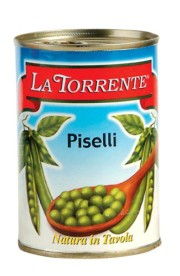 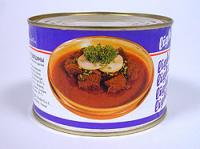 STERILIZACE -  ošetření potravin vysokou teplotou min. 100oCVýrobky je možno skladovat při pokojové teplotě!Příklady výrobků: ……………………………………………………………………………….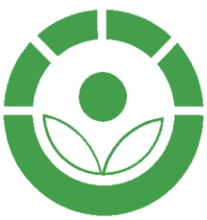 OZÁŘENÍ - působení gama paprsků, které ničí mikroorganismy i enzymy. V EU musí být takto ošetřené produkty označeny logem- „ošetřeno ozářením“.Příklady výrobků: ……………………………………………………………………………………………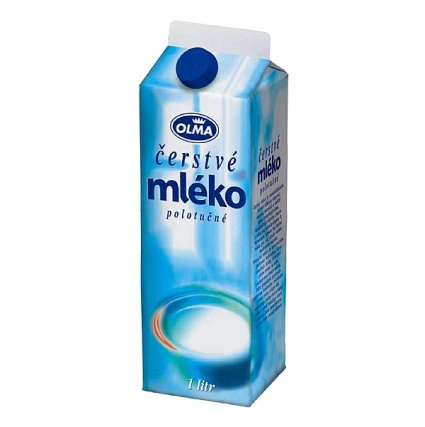 PASTERIZACE – zahřátí potravin na teploty do 100oC 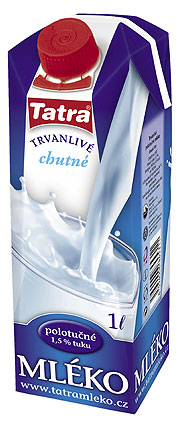 Výrobky je nutno skladovat při chladírenských teplotách ( 4-6o C )!Příklady výrobků: ……………………………………………………………………UHT - UPERIZACE - prudké zahřátí na teploty až 135o a prudké ochlazení  Používá se pouze pro tekuté produkty.Výrobky lze skladovat při pokojové teplotě 3 měsíce až 2 roky!Příklady výrobků: …………………………………………………………………………………………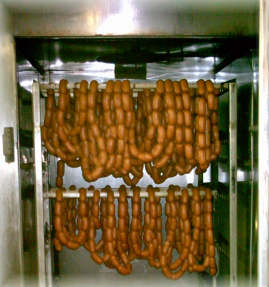 UZENÍ Spojení účinku látek obsažených  v kouři s působením vysoké teploty.  Příklady výrobků: …………………………………………………………………………….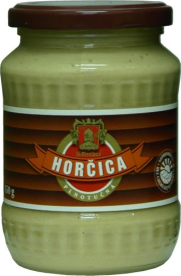 CHEMICKÁ KONZERVACE Mikroorganismy jsou zničeny chemickými konzervačními prostředky: 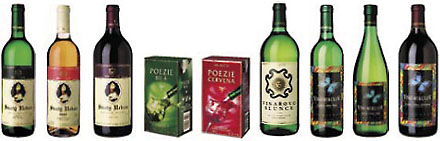 SO2 ( E 220 ), kys. benzoovou ( E 210 ),  kyselinou sorbovou ( E 200 ) Užívají se v nízké koncentraci - desetiny %!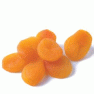 Příklady výrobků: ……………………………………………………………..2) Metody, při kterých vytváříme nepříznivé prostředí pro mikroorganismyCHLAZENÍ - uchovávání při T = 0o- 8oC, pouze kratší dobu.  Nižší teplotou je činnost enzymů                        a mikroorganismů zpomalena.                        Příklady výrobků: ………………….………………………………………………………MRAZENÍ - uchovávání při T pod ( -18o C), slouží pro dlouhodobé skladování                       Příklady výrobků: …………………..………………………………………………………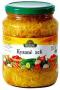 KYSÁNÍ - tvoří se kyselina - např. kysané zelí, …………………………………………………..MARINOVÁNÍ - nakládání do roztoku octa, soli, cukru, koření, oleje …                               Příklady výrobků: ……..………………………………………………………SUŠENÍ - na slunci nebo v sušárnách (koření, sušená zelenina, čaj, ovoce)ZAHUŠŤOVÁNÍ - tekuté výrobky se zahušťují odpařováním vodySŮL, CUKR a ALKOHOL - vysušují - odebírají vodu z buněk potravinyProslazování =  kandování - ………………………………………………………………………………………...Solení - 20 % soli brání činnosti mikroorganismů -  slanečci, kopr v soli, sýry zrající v solném láku                                                                Přídavek alkoholu - minimálně 13 %  - ……………………………………………………………………………..    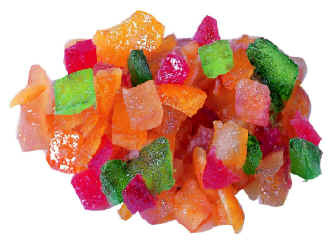 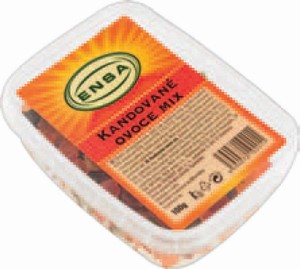 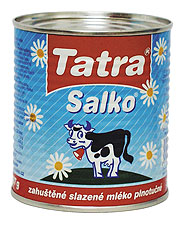 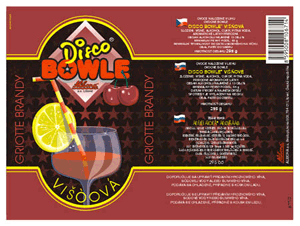 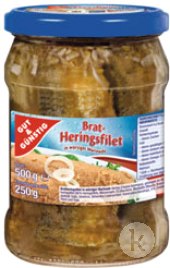 Nepříznivé podmínky pro mikroorganismy lze vytvořit:a) …………………………………………………………………………………………………b) …………………………………………………………………………………………………c) …………………………………………………………………………………………………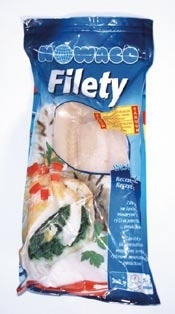 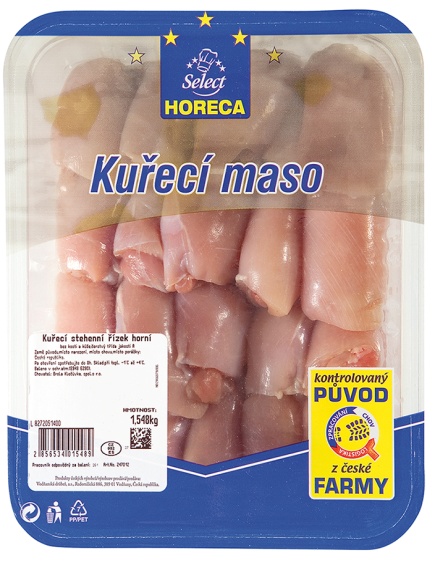 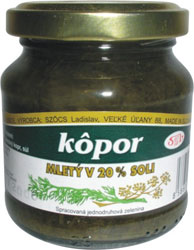 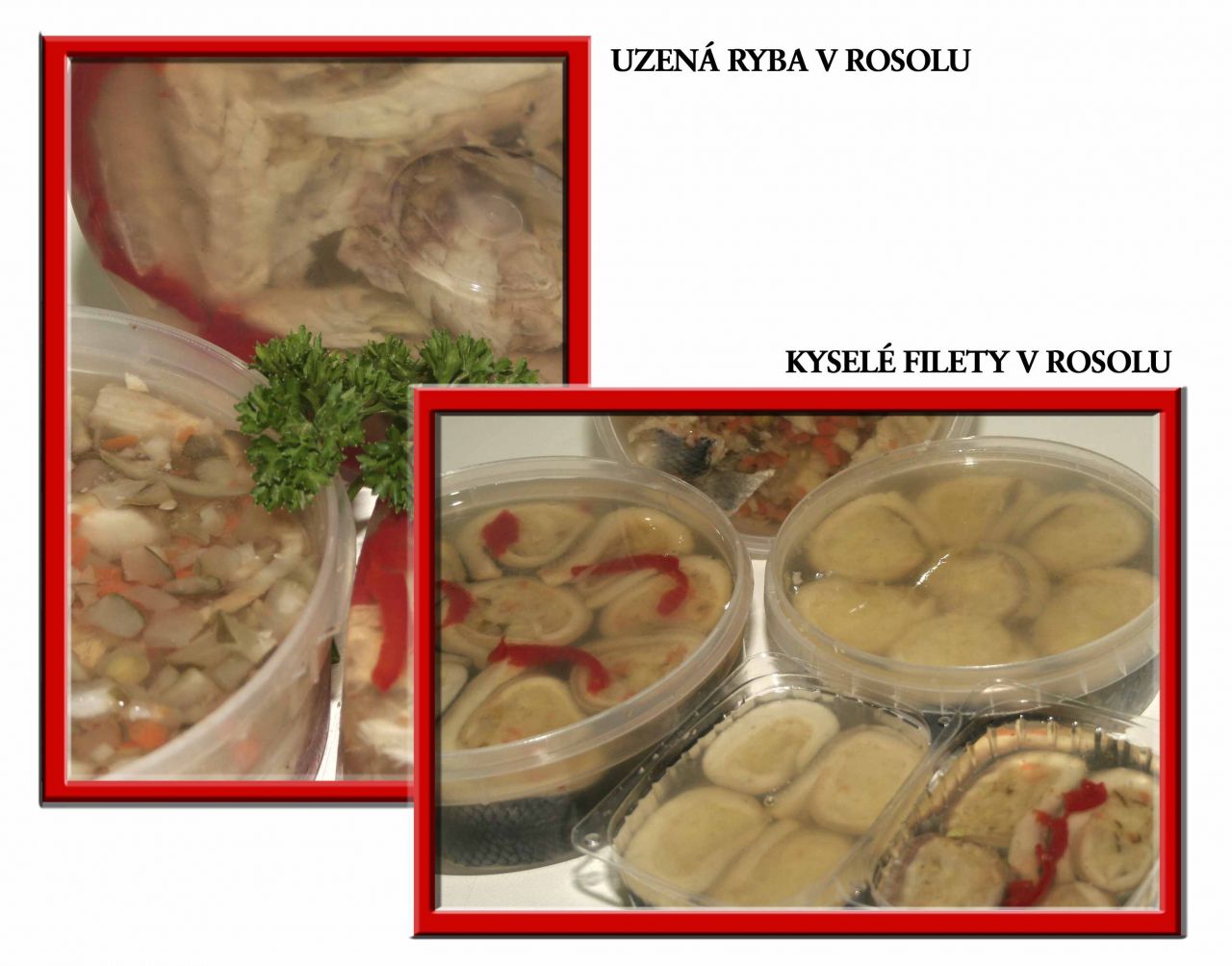 